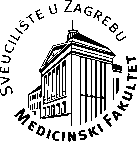 UPUTE ZA ISPUNJAVANJE obrasca DR.SC.-01BObrazac se ispunjava nakon javne rasprave o prijedlogu doktorskoga rada i popunjava se kao i obrazac DR.SC.-01A, s tim da kandidat u prijavu mora unijeti sve ispravke koje su na javnoj raspravi tražili Etičko povjerenstvo, Odbor za disertacije i povjerenstvo za ocjenu prijedloga doktorskog rada osim ispravka naslova prijedloga doktorskoga rada.Naslov ostaje isti kao u obrascu DR. SC. -01A, a novi se naslov upisuje u obrazac DR.SC.-02. na za to predviđeno mjesto.Obrazac DR.SC.-01B prilaže se obrascu DR.SC.-02.Obrazac DR.SC.-01B ne potpisuje se i predaje se u onoliko primjeraka u koliko je predan obrazac DR.SC.-1A (7 ili 9).NAPOMENA:Kandidati na doktorskome studiju na hrvatskome jeziku koji pišu doktorski rad na engleskome jeziku ovaj obrazac dostavljaju u navedenome broju primjeraka i na hrvatskome i na engleskome jeziku.Sveučilište u ZagrebuMEDICINSKI FAKULTETOdsjek za poslijediplomsku nastavu i stalno medicinsko usavršavanjeURED ZA DOKTORATE I ZNANSTVENA ZVANJA